URL - https://portal.nfon.com/login Username - KB14JPassword - z7Tak322EE*The Time Control Service sets the time that the on-call divert is effective from. Pencil symbol to edit – change the time for a Friday when all leave office at 4pm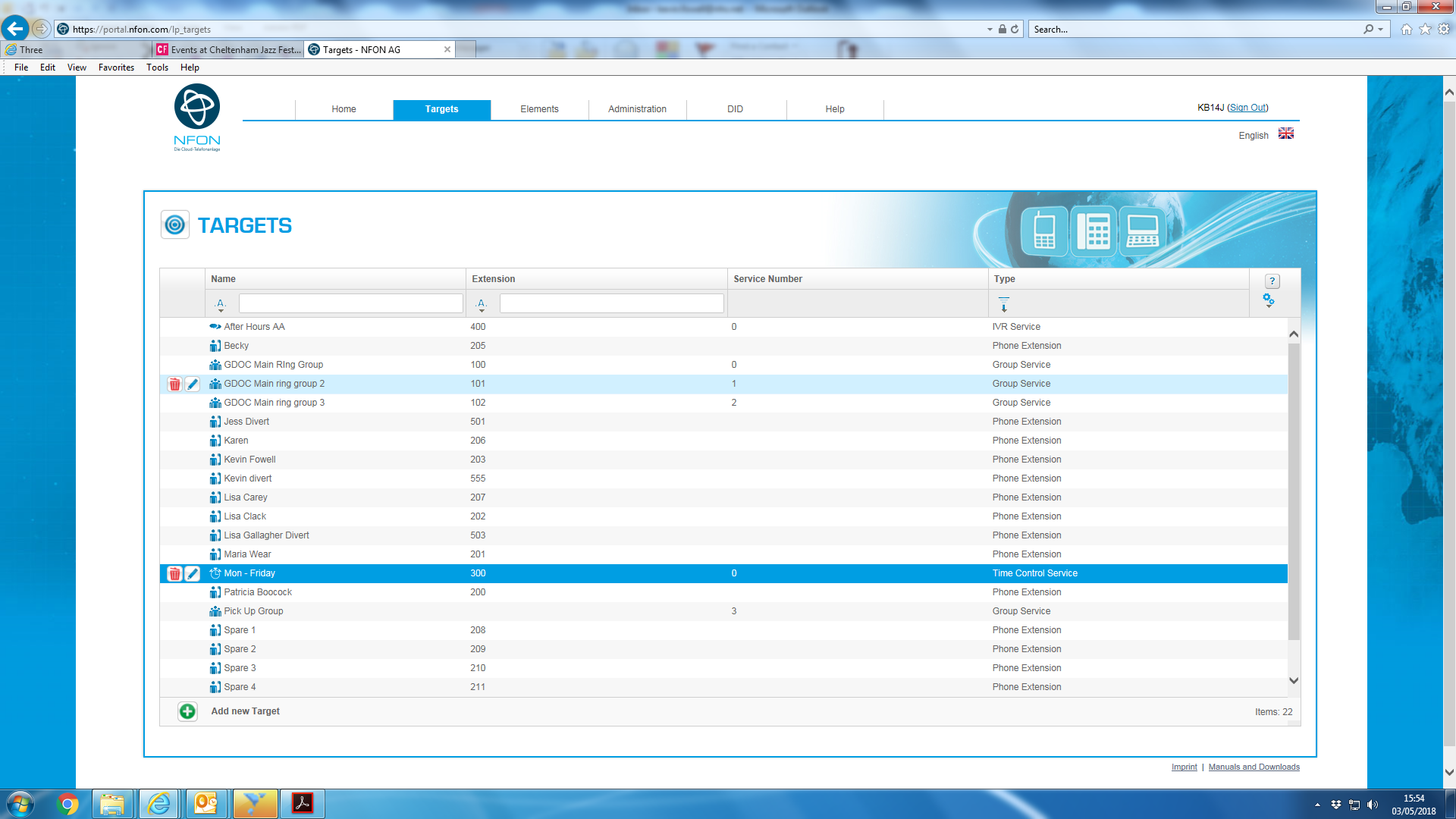 Change time and save.  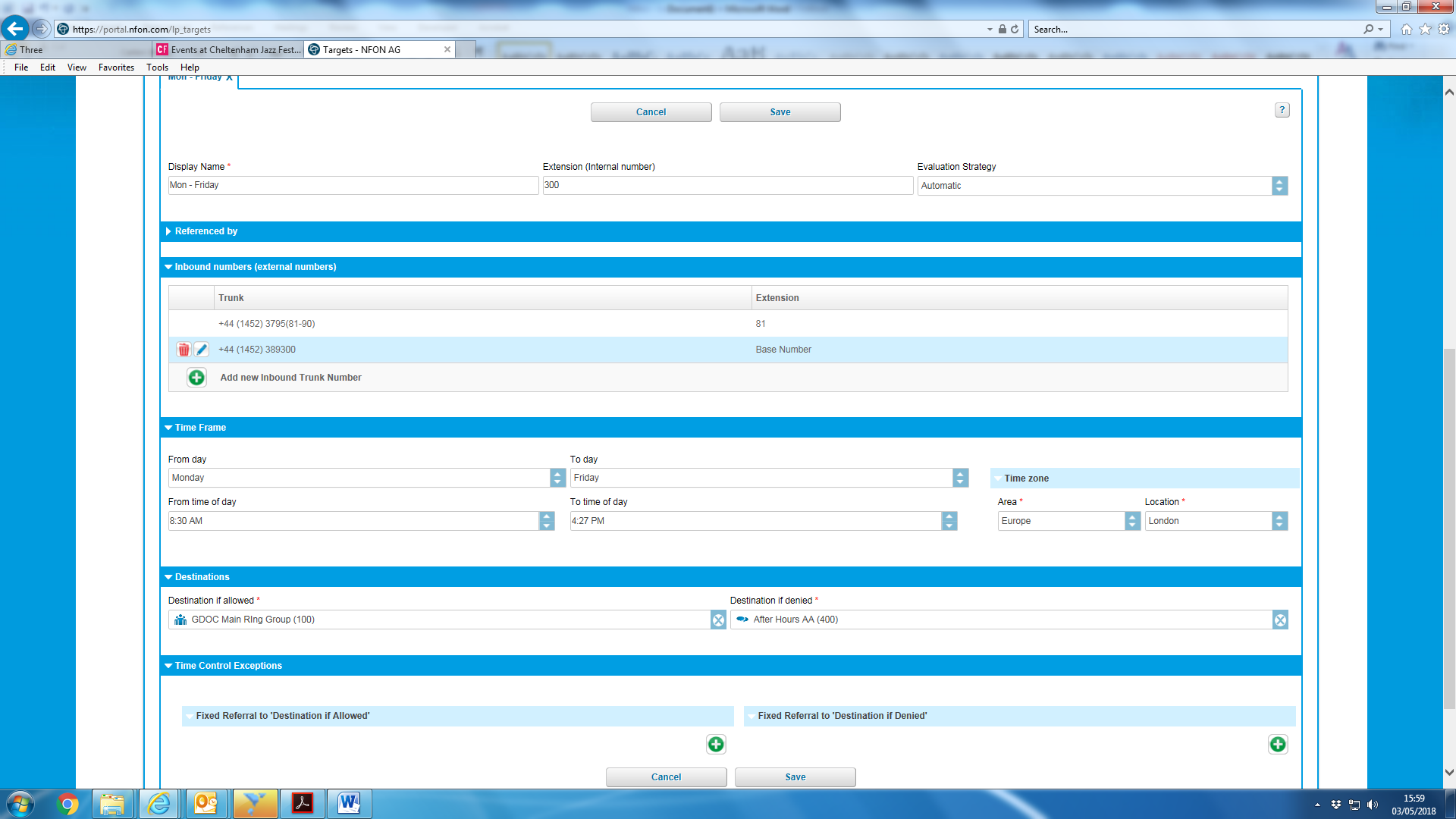 To change the on-call phone number - select IVR Service - edit. 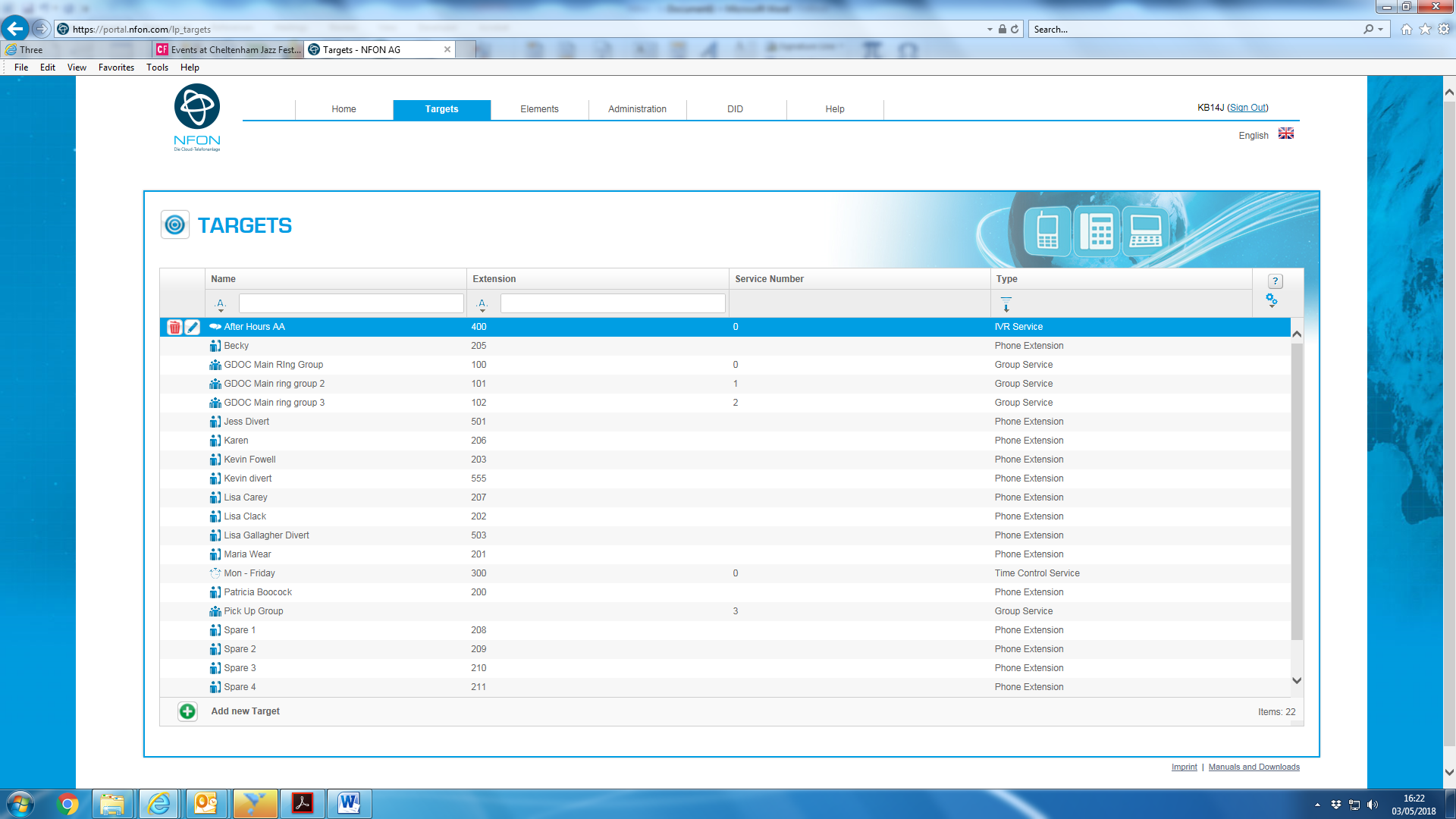  Under Key Assignments - Edit to set new individual. 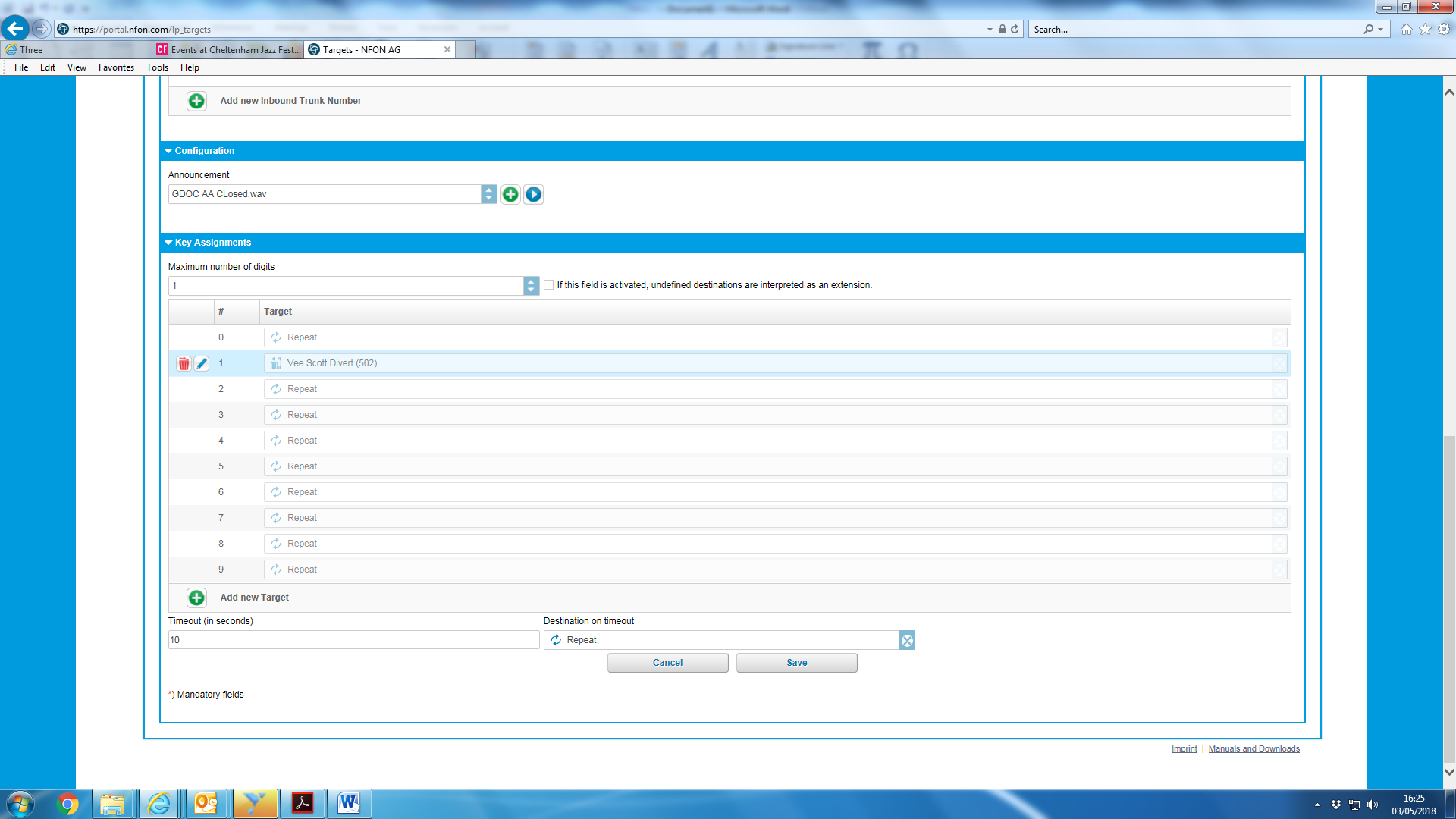 Choose new contact from drop-down list.   Type 5 to select 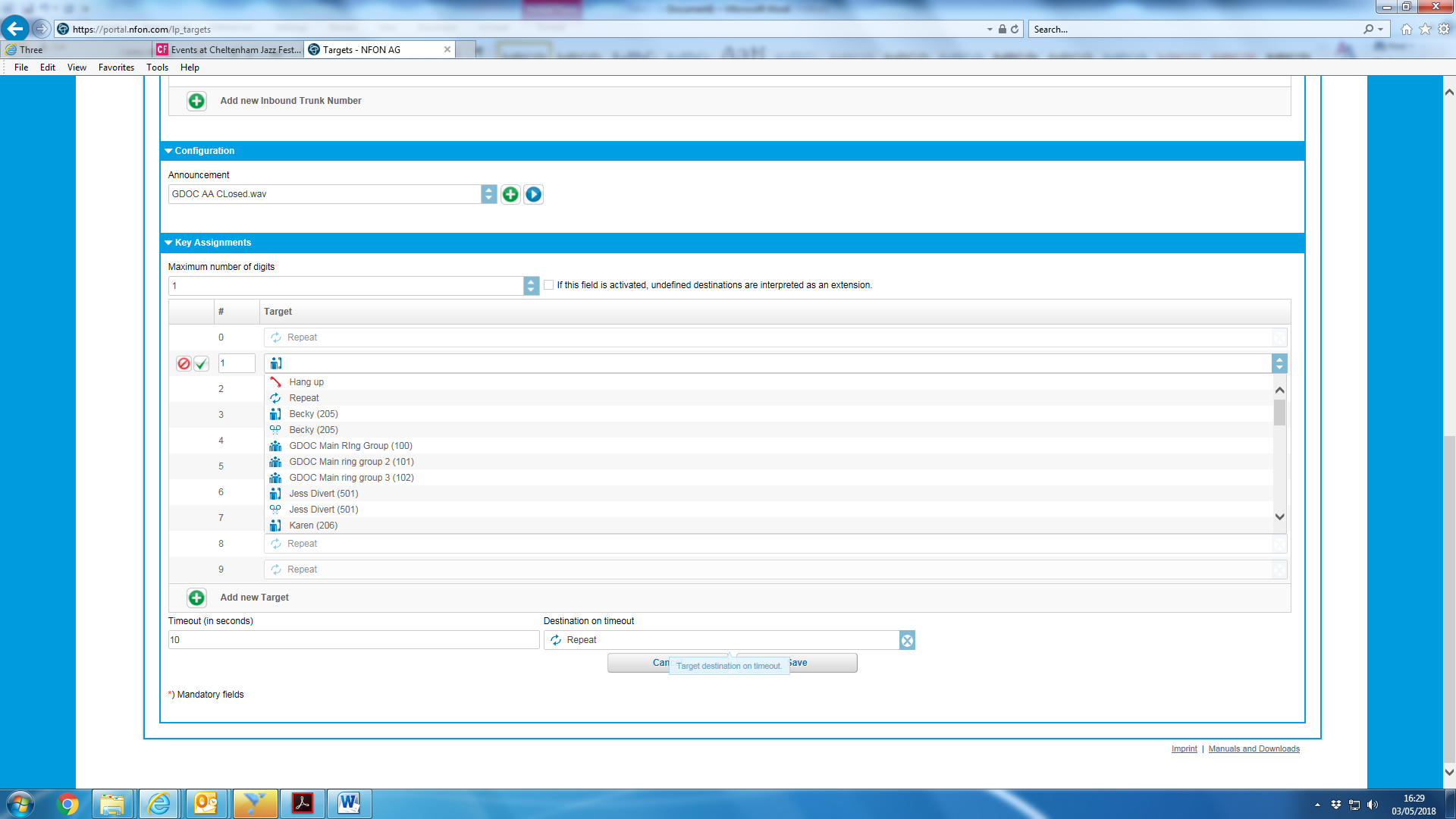 Select the new individual – green tick – and save.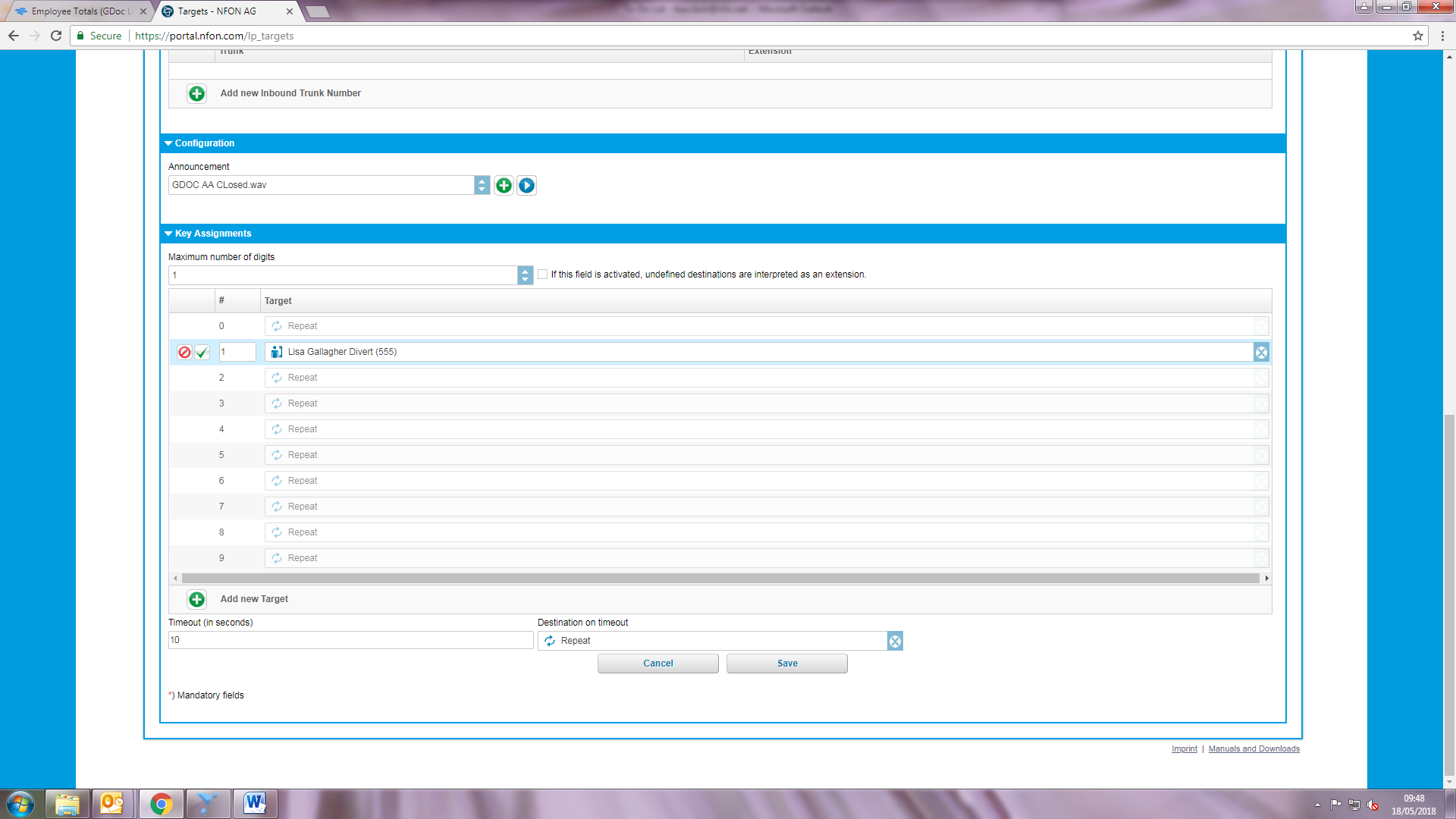 Then Sign out  